در وجود ذرّيّه و فقدان ساير طبقاتحضرت بهاءاللهاصلی فارسی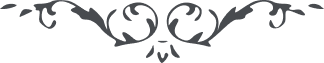 کتاب گنجينه حدود و احکام باب دهم –فصل ششم-   صفحه 123فصل ششمدر وجود ذرّيّه و فقدان ساير طبقاتدر کتاب اقدس نازل قوله تعالی:
"و الّذی له ذرّيّة و لم يکن ما دونها عمّا حدّد فی الکتاب يرجع الثّلثان ممّا ترکه الی الذّرّيّة و الثّلث الی بيت العدل کذلک حکم الغنيّ المتعال بالعظمة و الأجلال." (بند ۲۲)و در رساله سؤال و جواب نازل  قوله تعالی:
"و اگر ذرّيّه باشد و سايرين از ورّاث نباشند دو ثلث از ميراث بذرّيّه ميرسد و ثلث آخر به بيت العدل راجع. اينحکم در کلّ و بعض هر دو جاری است يعنی هر کدام از ساير ورّاث نباشند دو ثلث بذرّيّه راجع و ثلث به بيت العدل."